Schematherapeutische Rating-Skala zur Fallkonzeptualisierung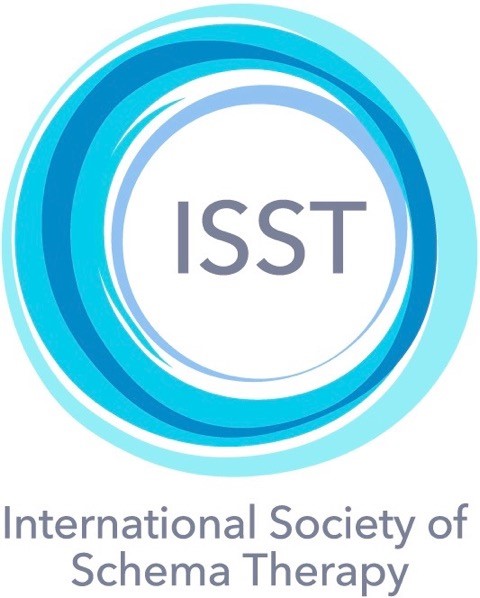 STCCRS v2.2  18th September 2018; Deutsche Übersetzung Version 1Anleitung für Rater: Stellen Sie bitte sicher, dass Sie alle 9 Items mit Hilfe der unten aufgeführten Skala raten (ohne Nachkommastellen). Falls der Kandidat einen Abschnitt ausgelassen hat, raten Sie diesen mit 0. Berechnen Sie anschließend, ob der Kandidat die Kriterien für die Zertifizierung auf Seite 3 erfüllt. Der Therapeut hat Informationen zur Verfügung gestellt, die ein grundsätzliches Verständnis der Lebenssituation und der Probleme des Patienten ermöglichen (z.B. demografische Daten, Motivation des Patienten die Therapie aufzusuchen, genereller Eindruck, allgemeines Funktionsniveau in den wichtigen Lebensbereichen, ICD-10 Diagnose, zentrale Probleme und Symptome).Der Therapeut hat die Ursprünge für die derzeitigen Probleme des Patienten in Kindheit und Jugend beschrieben (z.B. frühe Kindheit, unerfüllte Grundbedürfnisse, Temperamentsfaktoren/biologische Faktoren, kulturelle, ethnische und religiöse Faktoren). Der Therapeut hat die wichtigsten Schemata aufgeführt; Trigger benannt, wie die Schemata sich auswirken und ihre negativen Effekte auf den Patienten.Der Therapeut hat die relevantesten Schema-Modi aufgeführt. Der Therapeut hat auch Situationen und Schemata beschrieben, die die jeweiligen Modi triggern, wie die Modi sich auswirken und ihre negativen Effekte auf den Patienten.Der Therapeut hat verschiedene wichtige Faktoren dargestellt, die einen Eindruck über die Qualität der therapeutischen Zusammenarbeit sowie der nachbeelternden Bindung (bond) vermitteln. Sofern relevant wurden persönliche Trigger, Schemata und Modi des Therapeuten und deren Auswirkungen auf die therapeutische Beziehung beschrieben. Desweiteren hat der Therapeut auch erläutert, welche Schritte zu einer Verbesserung der therapeutischen Zusammenarbeit und der nachbeelternden Bindung (bond) führen könnten.Der Therapeut hat Therapieziele berücksichtigt, die in Form von zu adressierenden Schemata und Modi operationalisiert wurden. Der aktuelle Fortschritt und Hindernisse werden identifiziert und beschrieben.In welchem Ausmaß stehen alle Abschnitte des Formulars zur Fallkonzeptualisierung in einem schlüssigen Zusammenhang (z.B. Basisdiagnostik, frühe Ursprünge, Beschreibungen der Schemata und Modi, die therapeutische Beziehung und die Therapieziele)?Wie gut erfassen die Angaben des Therapeuten im Formular zur Fallkonzeptualisierung das Wesentliche der aufgezeichneten Therapiestunde? (Beachten Sie, dass einige Informationen des Formulars zur Fallkonzeptualisierung nicht durch die Inhalte der aufgezeichnete Therapiestunde wiedergegeben werden.)Erfüllt der Kandidat die Kriterien für eine Zertifizierung?Für Standard Level Zertifizierung: Für die Items 1-8 ist ein Durchschnittswert von 4 oder höher erforderlich; für Items 1-9 dürfen höchstens zwei Ratings 3 sein, alle anderen Ratings müssen 4 oder höher sein Für Advanced Level Zertifizierung: Für die Items 1-8 ist ein Durchschnittswert von 4,5 oder höher erforderlich; für Items 1-9 müssen alle Ratings mindestens 4 sein; kein Rating darf unter 4 sein Unterschrift des Raters:              __________________________                                                 ©International Society for Schema Therapy, 2018. 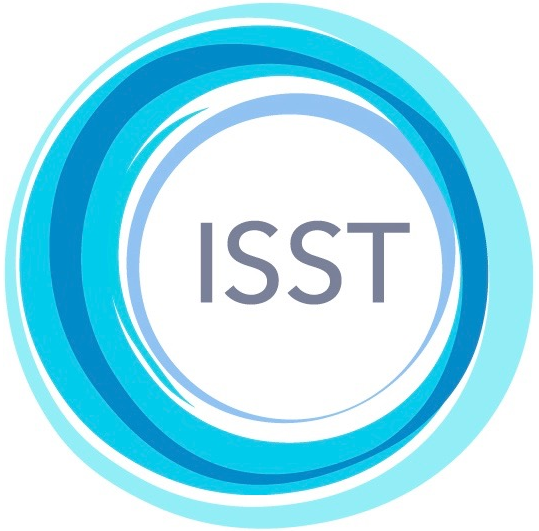 Von der ISST anerkannte deutsche Übersetzung der Ratingskala zur Fallkonzeptualisierung Dies ist die Übersetzung der englischen Version © 18th September 2018  International Society of Schema Therapy This form may not be reproduced or translated without permission of the ISST. For more information see https://schematherapysociety.org/CCF-Translation-Committee Name KandidatName RaterID PatientDatumRating-SkalaRating-SkalaRating-SkalaRating-SkalaRating-SkalaRating-SkalaRating-SkalaRating-SkalaRating-SkalaRating-SkalaRating-Skala011233456UngenügendKnapp ausreichendKnapp ausreichendKnapp ausreichendGutHervorragend1Abschnitte I – V: Grundlegende diagnostische Informationen.Rating2Abschnitt VI: Ursprünge der derzeitigen Probleme des Patienten in Kindheit und Jugend.Rating3Abschnitt VII: Relevanteste SchemataRating4Abschnitt VIII: Relevanteste Schema-Modi RatingRating-SkalaRating-SkalaRating-SkalaRating-SkalaRating-SkalaRating-SkalaRating-SkalaRating-SkalaRating-SkalaRating-SkalaRating-SkalaRating-SkalaRating-Skala01123345566UngenügendKnapp ausreichendKnapp ausreichendKnapp ausreichendGutHervorragendHervorragend5Abschnitt IX: Die therapeutische Beziehung  —  beinhaltet Zusammenarbeit, nachbeelternde Bindung (bond) und persönliche Reaktionen des Therapeuten.Abschnitt IX: Die therapeutische Beziehung  —  beinhaltet Zusammenarbeit, nachbeelternde Bindung (bond) und persönliche Reaktionen des Therapeuten.Abschnitt IX: Die therapeutische Beziehung  —  beinhaltet Zusammenarbeit, nachbeelternde Bindung (bond) und persönliche Reaktionen des Therapeuten.Abschnitt IX: Die therapeutische Beziehung  —  beinhaltet Zusammenarbeit, nachbeelternde Bindung (bond) und persönliche Reaktionen des Therapeuten.Abschnitt IX: Die therapeutische Beziehung  —  beinhaltet Zusammenarbeit, nachbeelternde Bindung (bond) und persönliche Reaktionen des Therapeuten.Abschnitt IX: Die therapeutische Beziehung  —  beinhaltet Zusammenarbeit, nachbeelternde Bindung (bond) und persönliche Reaktionen des Therapeuten.Abschnitt IX: Die therapeutische Beziehung  —  beinhaltet Zusammenarbeit, nachbeelternde Bindung (bond) und persönliche Reaktionen des Therapeuten.Abschnitt IX: Die therapeutische Beziehung  —  beinhaltet Zusammenarbeit, nachbeelternde Bindung (bond) und persönliche Reaktionen des Therapeuten.RatingRating6Abschnitt X: Therapieziele, aktuelle Fortschritte und Hindernisse. Rating7Konsistenz der Konzeptualisierung über alle Abschnitte hinwegRating8Grad der Übereinstimmung der Fallkonzeptualisierung mit der aufgezeichneten Therapiestunde.Rating9Allgemeines Rating unter Berücksichtigung aller Aspekte des Formulars zur Fallkonzeptualisierung. RatingI    Allgemeiner Durchschnittswert (Durchschnittswert der Items 1-8)I    Allgemeiner Durchschnittswert (Durchschnittswert der Items 1-8)I    Allgemeiner Durchschnittswert (Durchschnittswert der Items 1-8)Anzahl der gerateten ItemsGesamtwertGesamtwertDurchschnittswertI    Allgemeiner Durchschnittswert (Durchschnittswert der Items 1-8)I    Allgemeiner Durchschnittswert (Durchschnittswert der Items 1-8)I    Allgemeiner Durchschnittswert (Durchschnittswert der Items 1-8)8II    Rating der ItemsII    Rating der ItemsII    Rating der ItemsII    Rating der ItemsII    Rating der ItemsII    Rating der ItemsII    Rating der ItemsAnzahl der Ratings unter 3(Items 1-9)Anzahl der Ratings von 3(Items 1-9)Anzahl der Ratings von 3(Items 1-9)Anzahl der Ratings von 3(Items 1-9)Anzahl der Ratings von 4 oder höher(Items 1-9)Anzahl der Ratings von 4 oder höher(Items 1-9)Anzahl der Ratings von 4 oder höher(Items 1-9)III    Endgültige Checkliste der Kriterien für die ZertifizierungTippen oder schreiben Sie JA oder NEIN in die jeweiligen Kästchen, um anzuzeigen ob die Kriterien erfüllt sind III    Endgültige Checkliste der Kriterien für die ZertifizierungTippen oder schreiben Sie JA oder NEIN in die jeweiligen Kästchen, um anzuzeigen ob die Kriterien erfüllt sind III    Endgültige Checkliste der Kriterien für die ZertifizierungTippen oder schreiben Sie JA oder NEIN in die jeweiligen Kästchen, um anzuzeigen ob die Kriterien erfüllt sind III    Endgültige Checkliste der Kriterien für die ZertifizierungTippen oder schreiben Sie JA oder NEIN in die jeweiligen Kästchen, um anzuzeigen ob die Kriterien erfüllt sind III    Endgültige Checkliste der Kriterien für die ZertifizierungTippen oder schreiben Sie JA oder NEIN in die jeweiligen Kästchen, um anzuzeigen ob die Kriterien erfüllt sind StandardStandardAdvancedAdvancedAllgemeiner Durchschnittswert4,0 oder höher4,5 oder höherRatings unter 3keinekeineRatings von 3höchstens 2keineRatings von 4 oder höher7 oder mehr9Sind alle Kriterien erfüllt?